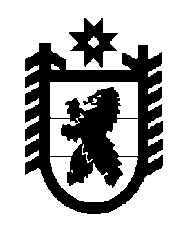 Российская Федерация Республика Карелия    РАСПОРЯЖЕНИЕГЛАВЫ РЕСПУБЛИКИ КАРЕЛИЯВнести в распоряжение Главы Республики Карелия от 12 марта 2020 года № 127-р с изменениями, внесенными распоряжениями Главы Республики Карелия от 14 марта 2020 года № 145-р, от 16 марта 2020 года № 151-р, от 17 марта 2020 года № 156-р, от 19 марта 2020 года № 165-р,
от 25 марта 2020 года № 179-р, от 27 марта 2020 года № 182-р, 184-р,
от 28 марта 2020 года № 186-р, от 30 марта 2020 года № 189-р, 
от 31 марта 2020 года № 190-р, следующие изменения:пункт 5 изложить в следующей редакции:«5. Оперативному штабу по предупреждению завоза и распространения новой коронавирусной инфекции (COVID-19) в Республике Карелия:разработать перечень предупредительных мер по обеспечению защиты населения от чрезвычайной ситуации;в случае возникновения угрозы причинения или причинения вреда жизни и (или) здоровью граждан принимать решения по приостановлению деятельности отдельных объектов и закрытию проезда по автомобильным дорогам регионального или межмуниципального значения.»;дополнить пунктом 8.4 следующего содержания: «8.4. Обязать граждан с 1 апреля 2020 года до отмены режима повышенной готовности для органов управления и сил территориальной подсистемы единой государственной системы предупреждения и ликвидации чрезвычайных ситуаций Республики Карелия не покидать места проживания (пребывания), за исключением следующих случаев: обращения за экстренной (неотложной) медицинской помощью и случаев иной прямой угрозы жизни и здоровью; следования к месту (от места) осуществления деятельности (в том числе работы), которая не приостановлена в соответствии с настоящим распоряжением;осуществления деятельности, связанной с передвижением по территории населенных пунктов Республики Карелия, если такое передвижение непосредственно связано с осуществлением деятельности, которая не приостановлена в соответствии с настоящим распоряжением (в том числе оказание транспортных услуг и услуг доставки); следования к ближайшему месту приобретения товаров, работ, услуг, реализация которых не ограничена в соответствии с настоящим распоряжением;необходимости ухода за лицами пожилого возраста, а также лицами с ограниченными возможностями здоровья и инвалидами;выгула домашних животных на расстоянии, не превышающем 100 метров от места проживания (пребывания); выноса отходов до ближайшего места накопления отходов.Ограничения, установленные настоящим пунктом, не распространяются на случаи оказания медицинской помощи, деятельность правоохранительных органов, органов по делам гражданской обороны и чрезвычайным ситуациям и подведомственных им организаций, органов по надзору в сфере защиты прав потребителей и благополучия человека, иных органов в части действий, непосредственно направленных на защиту жизни, здоровья и иных прав и свобод граждан, в том числе противодействие преступности, охрана общественного порядка, собственности и обеспечение общественной безопасности.Гражданам при покидании места проживания (пребывания) по причинам, указанным в абзаце первом настоящего пункта, при себе иметь документ, удостоверяющий личность и содержащий информацию о регистрации по месту жительства (пребывания), в случае проживания не по месту регистрации – иной документ, удостоверяющий право пользования жилым помещением по месту нахождения, либо документ, подтверждающий, что нахождение в месте, отличном от места проживания (пребывания), связано с исполнением обязательств, основанных на трудовых или иных договорах, в интересах юридических лиц и индивидуальных предпринимателей, осуществляющих деятельность, которая не приостановлена в соответствии с настоящим распоряжением (служебное удостоверение, договор, транспортная накладная, путевой лист и т.п.), в случае ухода за лицами пожилого возраста, а также лицами с ограниченными возможностями здоровья и инвалидами – документ, удостоверяющий личность, и копию документа, удостоверяющего личность и содержащего информацию о регистрации по месту жительства (пребывания) лица, за которым осуществляется уход.»;3) абзац второй пункта 11.9 дополнить предложением следующего содержания: «Организациям (индивидуальным предпринимателям), оказывающим услуги коллективных средств  размещения, не допускать выход постояльцев за пределы номеров (для гостиниц, хостелов, мотелей), за пределы территории туристских баз и аналогичных объектов.»;4) дополнить пунктом 11.15 следующего содержания:«11.15. Организациям, осуществляющим розничную продажу  алкогольной продукции, установить время продажи алкогольной продукции с 10:00 часов до 14:00 часов.»;5) в пункте 14.3:абзац второй изложить в следующей редакции:«Министерству экономического развития и промышленности Республики Карелия:»;дополнить абзацами третьим и четвертым следующего содержания:«давать разъяснения по вопросам исполнения настоящего распоряжения в части осуществления торговли на территории Республики Карелия;до 4 апреля 2020 года утвердить перечень юридических лиц и индивидуальных предпринимателей, осуществляющих деятельность на территории Республики Карелия, деятельность которых не подлежит приостановлению, при этом юридические лица и индивидуальные предприниматели могут обратиться в Министерство экономического развития и промышленности Республики Карелия о включении в указанный перечень до 3 апреля 2020 года.».           ГлаваРеспублики Карелия                                                   А.О. Парфенчиков                                                                 г. Петрозаводск31 марта 2020 года№ 192-р